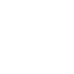 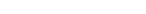 Swedish for  international students 1B Lektion 4 Teacher: Isabella FröjdmanVeronica Maggio: Vi mot världen https://www.youtube.com/watc h?v=qiu3GbWpPB4 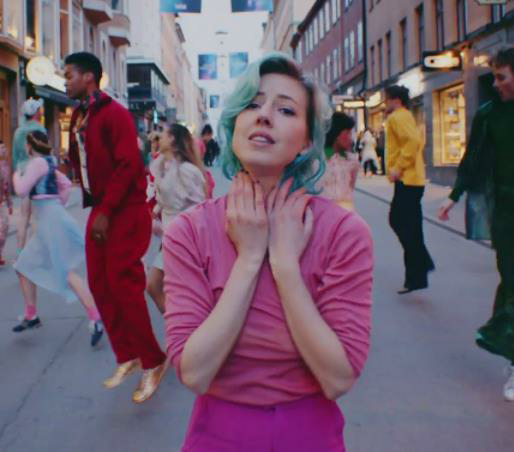 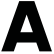 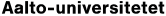 Dagens program -	Text: Sofias blogg s. 64 (ord)-	Hemuppgift – Hur ofta? - s. 65, B3Berätta vad du gör: aldrig, sällan, ibland, ofta, alltid s. 65: B3 -    Hemuppgift, s.66, B4 – Berätta om din fritid. -	Hörförståelse s. 67: B6 -	Ordet ibland -	Text: På sommarstugan s. 69 -	Substantiv s. 64: Sofias blogg 1/2 - älskar att fotografera - älskar sport 
- Idag ska jag visa... - ett par fotografier - går på gym - varje dag - spelar innebandy - aldrig – alltid - dansa folkdans tillsammans - Vi tränar alltid på tisdag. - musik är viktigt för mig - ibland sjunger Emil karaoke s. 64: Sofias blogg 2/2 - jag sjunger bara i duschen - en utfärd i skogen - att teckna - vi går på konstutställning eller museum 
- På sommaren brukar vi segla i skärgården. 
- fota/fotografera naturen - min favoritbild - jag gör det ofta - naturen är så vacker där - Jag berättar mera om resan nästa gång. 
- Ha det så bra! Hemuppgift s. 66: B4 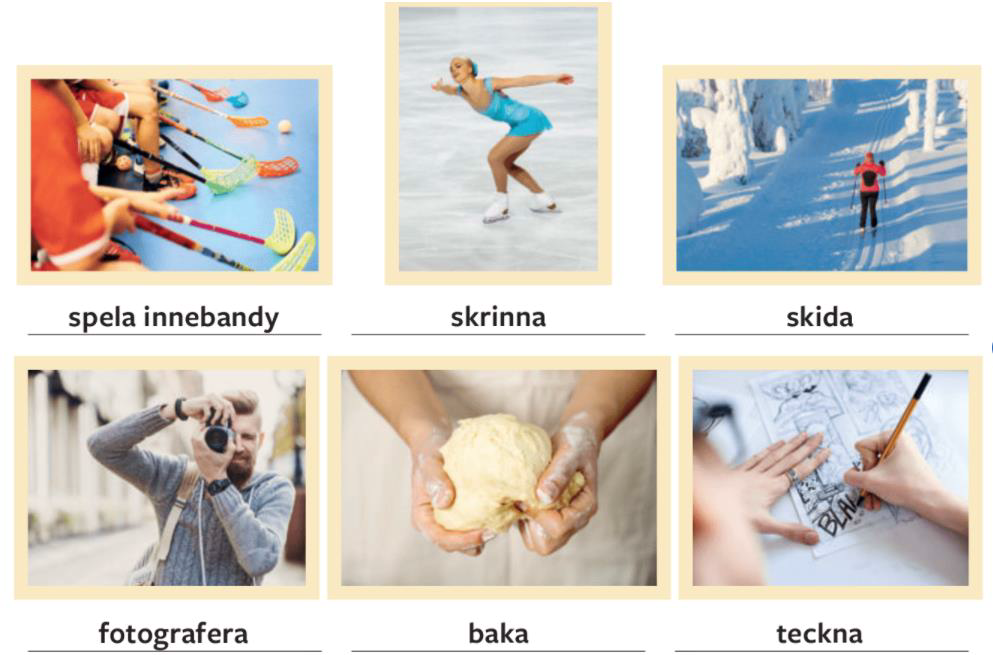 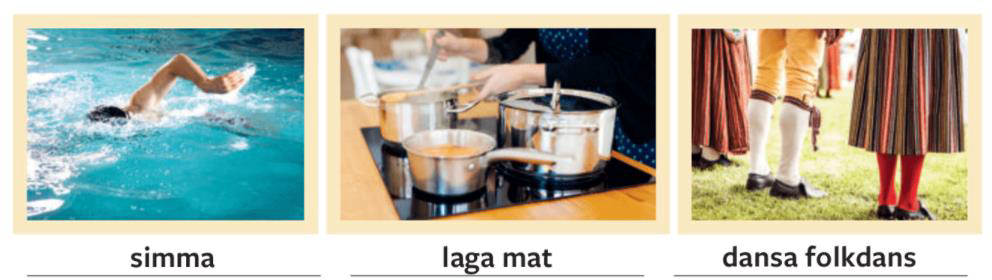 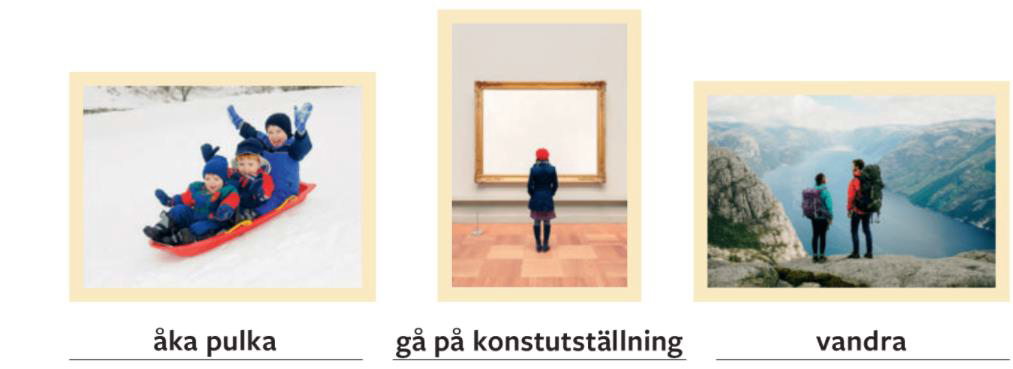 Hörförståelse s. 67: B6 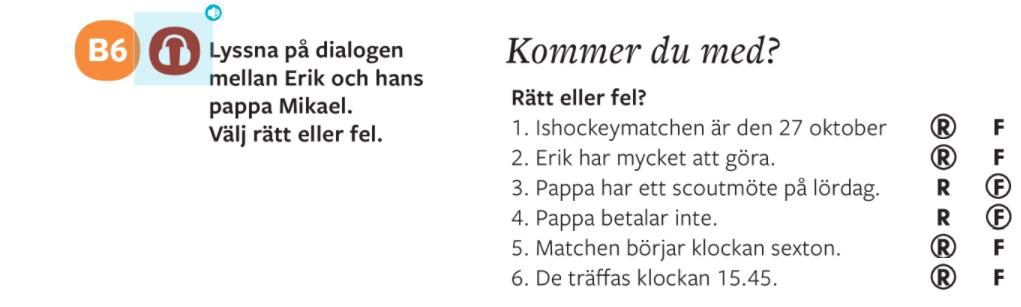 Ordet ibland 
https://www.sprakbruk.fi/-/funderingar-kring-tidsadverbialet-ibland 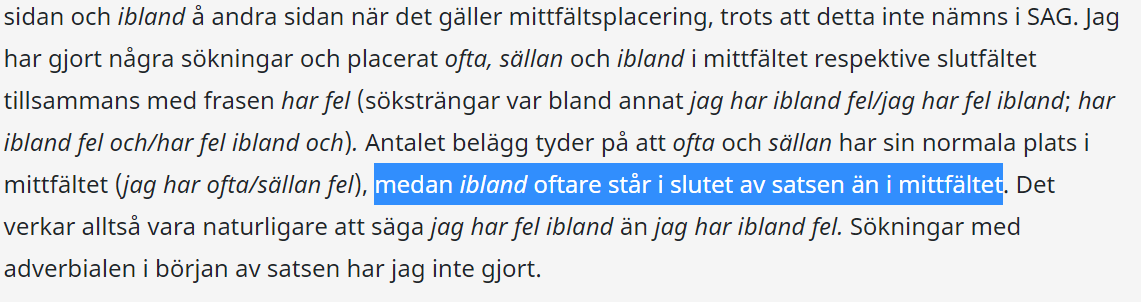 - The word ibland is a special case: it doesn´t want to be in the  middle of the sentence, rather in the end or in the beginning Hur ofta? s. 65 Alltid, ofta, ibland, sällan, aldrig 1) Jag spelar alltid tennis på tisdagar. 2) På tisdagar spelar jag alltid tennis. 3) Hon går ofta på bio. 4) Han läser sällan böcker. 5) Vi äter aldrig hamburgare. 
6) Jag dansar salsa ibland. 
7) Ibland dansar jag salsa. Berätta och fråga vad ni gör: 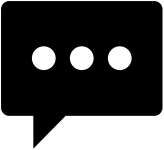 -	aldrig  -	sällan -	ibland -	ofta 
-	alltid Text: På sommarstugan s. 69 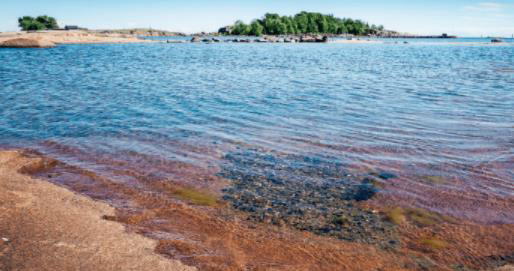 Substantiv 1)	En blomma, blomman, blommor, blommorna 2)	En fisk, fisken, fiskar, fiskarna 3)	En familj, familjen, familjer, familjerna 
4)	Ett möte, mötet, möten, mötena 5)	Ett barn, barnet, barn -, barnen Substantiv 1)	En blomma 	blomman   blommor	blommorna 1 En stuga    	stugan 	 stugor	stugorna 1 2)	En pojke 	pojken 	 pojkar	pojkarna 2 En fisk	fisken	 fiskar	fiskarna 2         3)	En familj 	familjen 	 familjer	familjerna 3 En butik           butiken       butiker	butikerna 3 
4)	Ett möte 	mötet 	 möten	mötena 4 Ett äpple	äpplet	 äpplen	äpplena 4  
5)	Ett hus 	huset 	 hus -	husen 5 Ett barn	barnet	 barn -	barnen 5 Skrivuppgift 1 1) DL on Monday 7.11
Write about 100 words. Choose one topic. 
1) MIN HOBBY/MINA HOBBYER Vad brukar du göra på fritiden? Berätta till exempel om dina hobbyer, dina kurser, dina vänner ... Hur ofta och med vem? Vad brukar du göra? Vad har du för hobbyer? Berätta om din hobby / dina hobbyer.  Hur ofta, vilken veckodag och vilket klockslag.  Vad gillar du mest med din hobby?ELLER
2) MINA FAVORITKLÄDER.  You can for instance answer following questions:- Vilka kläder tycker du om? Varför? (why)?  Vilka kläder använder (to use) du när du är på universitetet, på en fest, på fritiden, hemma  ...?  Vilka kläder använder du på hösten, sommaren, vintern och våren?  Vilka färger gillar du? Hemuppgifter 1)	Lyssna på texten På sommarstugan s. 69, läs texten högt  och översätt texten. 2)	Gör uppgifterna s. 70: C3, R1 + s. 71- 73: R2-R4 